Kartlegging av kulturlokaler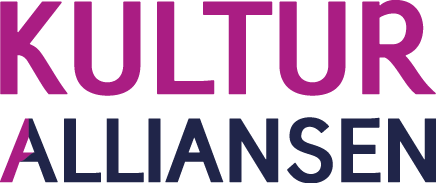 KARTLEGGINGSSKJEMA - HUSETGenereltKommuneHusets navnHusets offisielle navn, som samsvarer med 
GPS- koordinatene som registreresEvt nettadresse/FacebookHvis huset harByggeårVed relevante ombygginger el., 
kommenter  under ”Andre kommentarer”HustypeKryss av for én, evt kommenter under ”Andre kommentarer”SkoleBarneskoleUngdomsskoleBarne- og ungdomsskoleVideregående skoleHøyskoleKulturskoleKulturskoleKulturlokaleSamfunnshus/grendehus/ungdomshusKulturhusFritidsklubbKonsertstedBibliotekGalleriMuseumAnnetIdrettslokaler (ikke skole)Serveringssted/bar/restaurant/selskapslokaleKirkebygg (Den norske kirke)Menighetshus (Den norske kirke)Lokaler for øvrige livssynEldresenter/sykehjemBarnehageAnnet (husk å kommentere under “Andre kommentarer”EiertypeKryss av for én, ved «Lag», skriv også eiers navnOffentlig - kommuneOffentlig - fylkeskommuneOffentlig - statLag (frivillig lag/organisasjon)PrivatAndre kommentarerKontaktinformasjonHus e-postadresseHus telefonnummerKontaktpersonKontaktperson, rolleGatenavn, nrPostnummer, poststedBreddegrad
(GPSkoordinat, f.eks. 60.123456)Lengdegrad
(GPSkoordinat, f.eks. 11.123456)Kartlegging av kulturlokalerKARTLEGGINGSSKJEMA - ROMMETFylles ut ved enkel befaring, ett skjema pr rom. Samtidig tas 2-3 bilder pr rom. GenereltHusets navn, rommets navn 
(for kontroll)Rommet brukes til(fyll ut begge formål)Øving	FremføringHvis ja, publikumskapasitet	_______Hvis ja, ca antall konserter pr år	_______Størrelse	Lengde (m)	Bredde (m)	Høyde (m)	Volum (m3)Dersom sceneåpningen er under 50% av salens bredde/høyde, regnes scenen som et eget rom, og målene tas ikke med under lengde/volum Rommet ligger i ____ etasje	Heis   (ja / nei)	Trapp   (ja / nei)Lysanlegg	Hvis ja, beskriv kort. Er det oppheng for lys/lyd/scenerigg?Lydanlegg	Hvis ja, beskriv kort.Piano / FlygelAndre kommentarerSceneforholdRommet har scene / sceneområde		Dybde (m)	Bredde (m)	Kvm (m2)		Størrelse                             Høyde (m)            Scenekant (m)	   TitteskapScene beskrivelseRomakustikkSubjektive vurderinger av den som fyller ut skjemaet.Bakgrunnsstøy	Kommentar bakgrunnsstøy (f.eks. type støy)Etterklang	Kommentar etterklang (f.eks. «meget tørt»)Lagermulighet	Kommentar lager (størrelse, plassering, adkomst etc)TilgjengelighetEr rommet tilgjengelig for mennesker med nedsatt funksjonsevne?Dørbredde (fri bredde på minst 0,9 m)Trinnfri adgangTeleslyngeHC WC I nærheten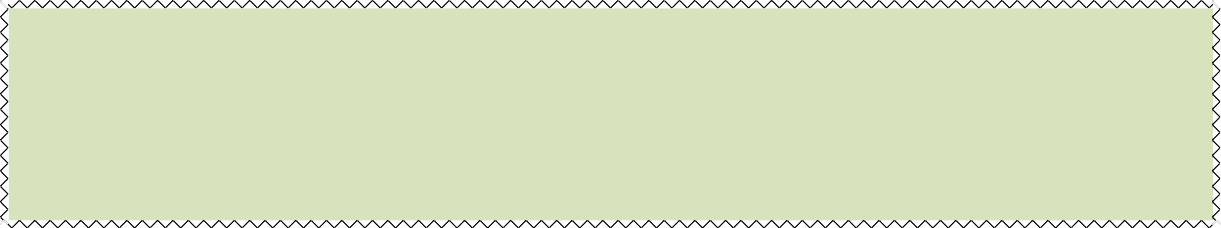 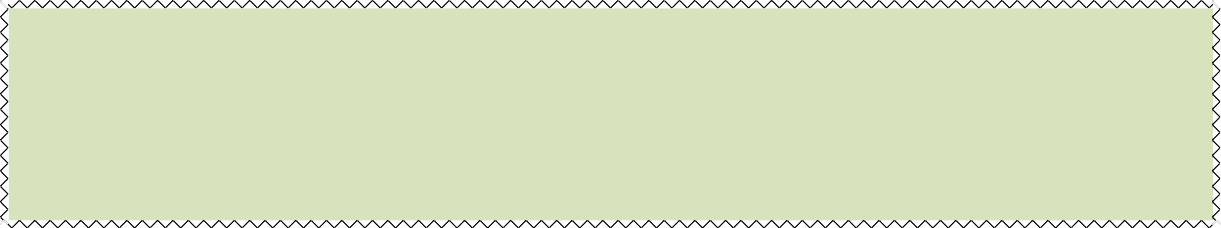 Øvrige kommentarer om tilgjengelighet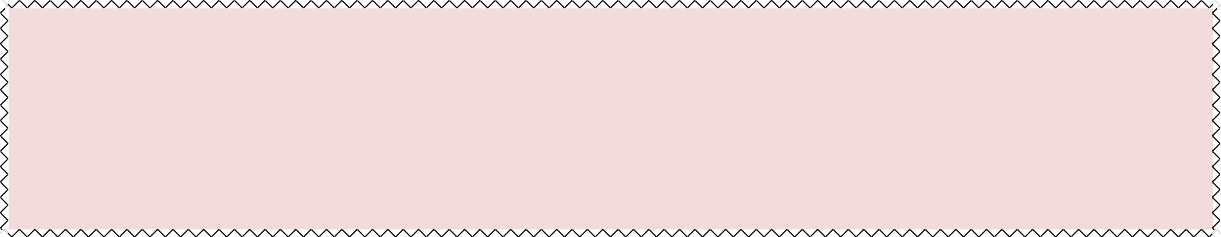 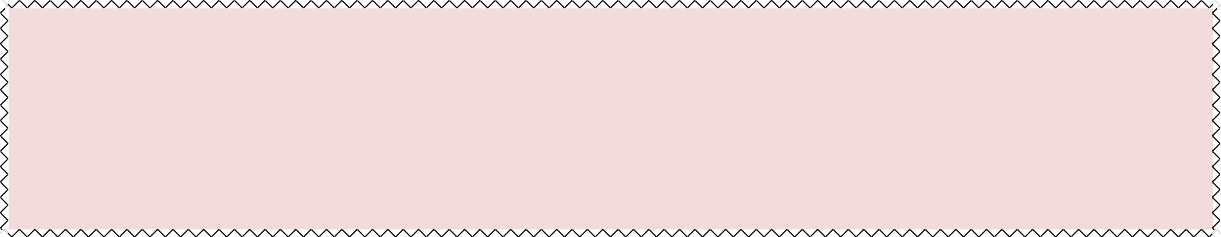 Kartlegging av kulturlokalerHusets navn, rommets navn 
(for kontroll)KARTLEGGINGSSKJEMA - AKTIVITETERFørste del fylles ut av kartlegger, andre del kun etter samtale med brukerOm aktiviteten i rommetNavn på lag / gruppe / enhet 
(som har aktivitet I rommet)Antall utøvere/deltakere Svaret er avgitt avUtøver / deltaker / medlemDirigent / lærer / fagpersonTillitsvalgtKartleggerRommet brukes tilType aktivitetMusikk – lydsvak - korMusikk – lydsterk - korpsMusikk – forsterket- bandTeaterDansMusikk – lydsvak - annetMusikk – lydsvak - annetMusikk – lydsterk - annetUtstillingHusflid / håndverkAnnet (kommenter)Evt kommentar type aktivitet Rommet brukes tilØving / undervisning / 	Dager pr mnd	Timer år mnd
produksjon (uten publikum)	Gjennomsnitt	Gjennomsnitt 	Evt kommentarRommet brukes tilFramføring / forstilling / 	Antall pr år 
konsert (med publikum)	Gjennomsnitt 	Evt kommentarKort beskrivelse av lagets aktivitet i rommetErfaring med bruk(ikke obligatorisk)Hvor fornøyde er dere med:1 = meget misfornøyd, 2 = ganske misfornøyd, 3 = ganske fornøyd, 4 = helt fornøyd	1	2	3	4Lysforholdene i rommet Lydforhold/akustikk Ventilasjon/varme Tilgang til lokalet LagerforholdHva fungerer godt med rommet til den bruken dere har?Hva fungerer dårlig med rommet for dere?Har dere konkrete forslag til  forbedringer?Øvrige kommentarer